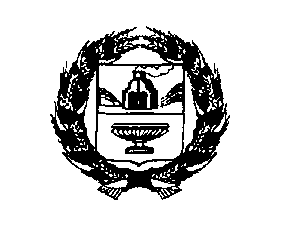 АДМИНИСТРАЦИЯ УСТЬ-МОСИХИНСКОГО СЕЛЬСОВЕТА РЕБРИХИНСКОГО РАЙОНА АЛТАЙСКОГО КРАЯПОСТАНОВЛЕНИЕ15.02.2023                                                                                   №  21                                                                                    с. Усть-МосихаОб утверждении Порядка привлечения остатков средствна единый счет бюджета Усть-Мосихинского Ребрихинского района Алтайского края возврата привлеченных средствВ соответствии со статьей 236.1 Бюджетного кодекса Российской Федерации, постановлением Правительства Российской Федерации от 30.03.2020 №368 «Об утверждении Правил привлечения Федеральным казначейством остатков средств на единый счет федерального бюджета и возврата привлеченных средств и общих требований к порядку привлечения остатков средств на единый счет бюджета субъекта Российской Федерации (местного бюджета) и возврата привлеченных средств»Постановляю: 1. Утвердить Порядок привлечения остатков средств на единый счет бюджета Усть-Мосихинского сельсовета Ребрихинского района Алтайского края и возврата привлеченных средств согласно приложению к настоящему постановлению.2. Настоящее постановление вступает в силу после его опубликования и распространяет свое действие на правоотношения, возникшие с 01.01.2023.Глава  сельсовета                                                                                   Ю.Н. Юдаков  Приложениек постановлению АдминистрацииУсть-Мосихинского сельсовета Ребрихинского района Алтайского краяот 15.02.2023 № 21Порядокпривлечения остатков средств на единый счет бюджета Усть-Мосихинского сельсовета и возврата привлеченных средствОбщие положенияНастоящий Порядок устанавливает правила привлечения Администрацией Усть-Мосихинского сельсовета Ребрихинского района Алтайского края (далее – Администрация сельсовета) на единый счет бюджета Усть-Мосихинского сельсовета Ребрихинского района Алтайского края (далее – Бюджет) остатков средств на казначейском счете для осуществления и отражения операций с денежными средствами, поступающими во временное распоряжение получателей средств Бюджета, и (или) казначейском счете для осуществления и отражения операций с денежными средствами муниципальных бюджетных и автономных учреждений Бюджета, а также правила возврата привлеченных средств на казначейские счета, с которых они были ранее перечислены.Привлечение остатков средств на единый счет Бюджета  осуществляется в случае прогнозирования временного кассового разрыва – недостаточности на едином счете Бюджета денежных средств, необходимых для осуществления перечислений из бюджета.Привлечение остатков средств на единый счет Бюджета осуществляется с казначейских счетов № 03232643016354791700.Платежи с казначейских счетов, с которых осуществляется привлечение средств на единый счет Бюджета, осуществляются в срок не позднее второго рабочего дня, следующего за днем представления распоряжений о совершении казначейских платежей.Условия и порядок привлечения остатков средств на единый счет БюджетаОбъем привлекаемых средств определяется исходя из остатка средств на соответствующем казначейском счете, сложившегося после исполнения распоряжений о совершении казначейских платежей, с учетом необходимости обеспечения достаточности средств для осуществления выплат с соответствующего казначейского счета в рабочий день, следующий за днем привлечения средств.При возникновении потребности в привлечении средств Администрация сельсовета представляет распоряжения о совершении казначейских платежей не позднее 13 часов местного времени дня, в котором осуществляется привлечение денежных средств.Условия и порядок возврата привлеченных средствВозврат привлеченных средств с единого счета Бюджета осуществляется на казначейский счет, с которого они были ранее перечислены, при недостаточности средств для осуществления не позднее второго рабочего дня кассовых выплат по распоряжениям о совершении казначейских платежей, а также по решению Администрации сельсовета.Возврат привлеченных средств с единого счета Бюджета на казначейский счет, с которого они были ранее перечислены, осуществляется в пределах суммы, не превышающей разницу между объемом средств, поступивших с казначейского счета на единый счет   Бюджета, и объемом средств, перечисленных с единого счета Бюджета на казначейский счет в течение текущего финансового года.Возврат привлеченных средств с единого счета Бюджета в случае недостаточности средств на соответствующем казначейском счете осуществляется в объеме, достаточном для исполнения распоряжений о совершении казначейских платежей, представленных муниципальными казенными (бюджетными и автономными) учреждениями Бюджета.Возврат привлеченных средств с единого счета Бюджета на казначейский счет, с которого они были ранее перечислены, по решению Администрации сельсовета может осуществляться в течение текущего финансового года в случае отсутствия надобности в привлеченных средствах. Возврат привлеченных средств по решению Администрации сельсовета с единого счета Бюджета на казначейский счет, с которого они были ранее перечислены, осуществляется на основании распоряжения  о совершении казначейских платежей, составленного Администрацией сельсовета в объеме, составляющем разницу между объемом средств, поступивших с казначейского счета на единый счет   Бюджета, и объемом средств, перечисленных с единого счета Бюджета на казначейский счет в течение текущего финансового года.                              _________________________________________